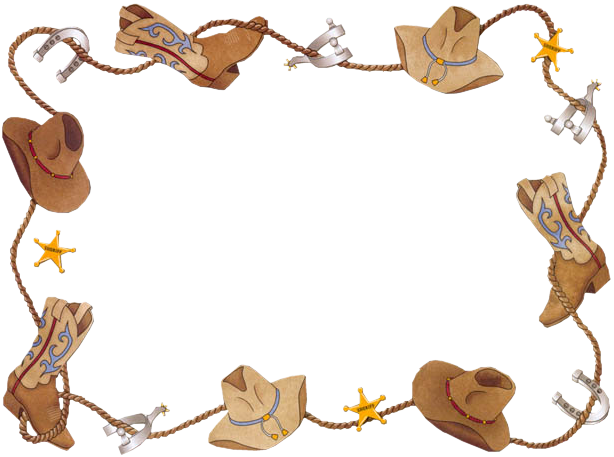 SDH KLOPOTOVICE vás zve naHASIČSKÝ COUNTRY PLES18. 3. 2017 ve 20:00 ve školePřijďte na náš ples, my přijdeme uhasit váš požár!Večerem bude provázet Roman Fojtík, Zveme vás na bohaté občerstvení a dobroty ze zabíjačky!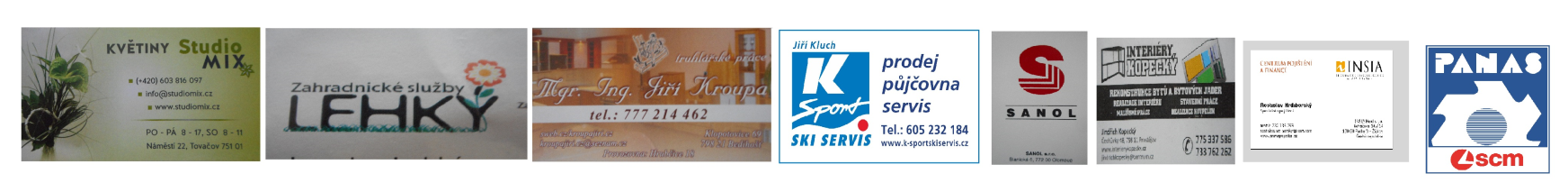 